K-Note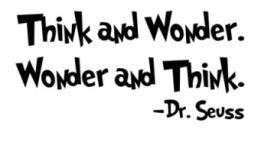 Please return daily in the blue homework folder.Week of January 27 - 31Monday  Our story for the week is I Can See It.  (Decodable Book #4)I added sight words to the list:  see & noIt was our 100TH DAY OF SCHOOL !Tuesday  I will be gone today.Show-n-tell is Wednesday.  Bring something that starts with LETTER O  The O treat is Oreos..WednesdayShow-n-Tell is today.An American Heart Association spokesperson will be here today to discuss the upcoming Jump Rope - Hoops for Heart Day.  Watch for the donation envelopes in your child’s folder.ThursdayFridayWe will have our reward movie & popcorn party today for getting 50 treasure coins in the jar.This is what we are learning about this week in school.In Writing, we are practicing the letter K, numbers 0 - 20, and our first and last names.In Reading, our story for the week is I Can See It. (Decodable Book #4) .  We are also working on the word family -ack.  .In Math, we are comparing sets of objects using “fewer than, the same as, and more than”.In Social Studies, we are learning about polar bears.In Art, we made a capital O - Octopus art and a lowercase o - otter art.During story time, I read The Wolf’s Chicken Stew and stories about the ocean.